Name________________________________________________ Sample Quiz Difference Quotient and ROC Hour_____Sketch the tangent line at x = 600 seconds.  DO THIS ON GRAPH ITSELF!Using the given graph and the related points give a rough estimate of the instantaneous rate of change at x = 600 seconds.  Give a related difference quotient based on this rough estimate.Give a related difference quotient of a better approximation for f(x) IF YOU KNEW the function for f(x)!Suppose that you knew that this f(x) was, in fact,  with x measured in seconds and f(x) measured in meters.  Give a better estimate of the instantaneous rate of change at x = 600 seconds. Give a related difference quotient based on this rough estimate.The number of graduating seniors at a high schools can be modeled by G, where G(t) is the number of graduating seniors and t is the year since 2005 for What does G(6) represent?    (hint: a 4 digit year should be mentioned in the best explanation)What does  represent?  Be specific!What does  represent?  Be specific!Use this function to answer the questions on this page.Determine the slope of the secant line from x = 3 to x = 4 SHOW DIFFERENCE QUOTIENTWrite the equation of the secant line from    x = 3 to x = 4  (CALCULUS DOES NOT USUALLY CARE ABOUT Y INTERCEPT, so use modified point slope format)Determine the average rate of change (AROC) from x = 3 to x = 4 SHOW DIFFERENCE QUOTIENT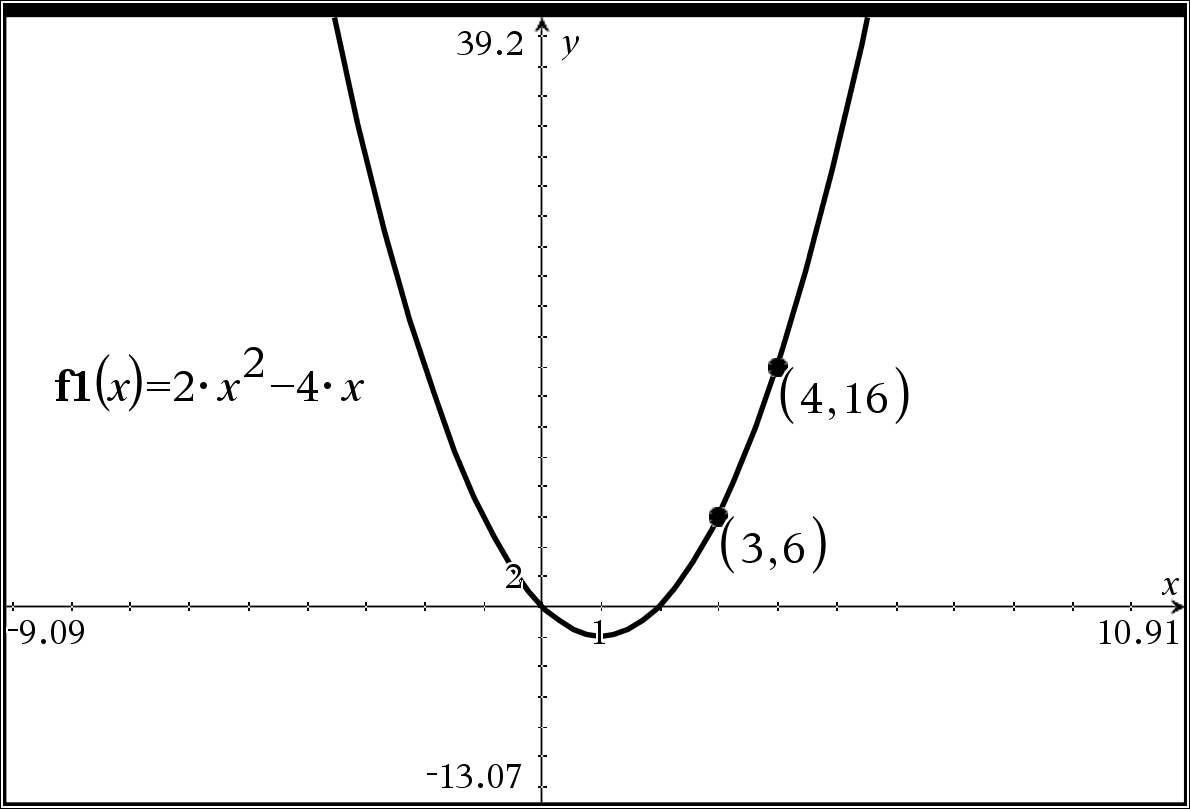 Use x = 3.9999 and x = 4 to APPROXIMATE the instantaneous rate of at x = 4SHOW DIFFERENCE QUOTIENTUse x = 4.0001 and x = 4 to APPROXIMATE the instantaneous rate of at x = 4SHOW DIFFERENCE QUOTIENTWhat did #4 and #5 suggest as the APPROXIMATE slope of the tangent line?Write the equation of APPROXIMATE tangent line at x = 4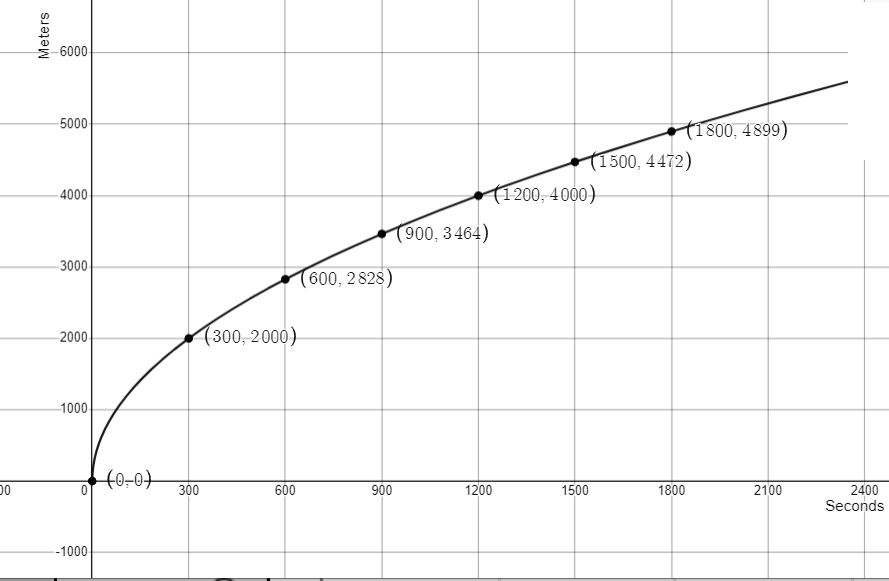 Use this graph and the given information below to answer the questions below.A jogger’s distance whole on a run can be modeled by the function depicted on the given graph.  f(x) gives the distance the jogger has ran in meters and x gives the number of seconds the jogger has been running for  seconds How do I get the difference quotient on TI Nspire?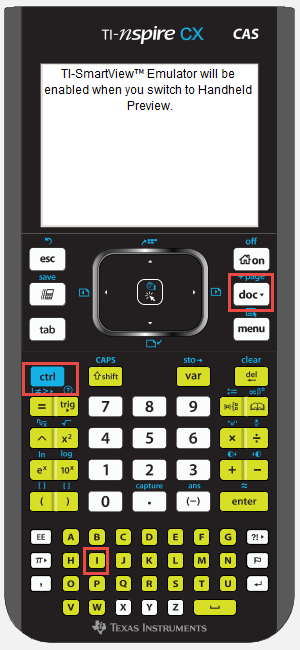 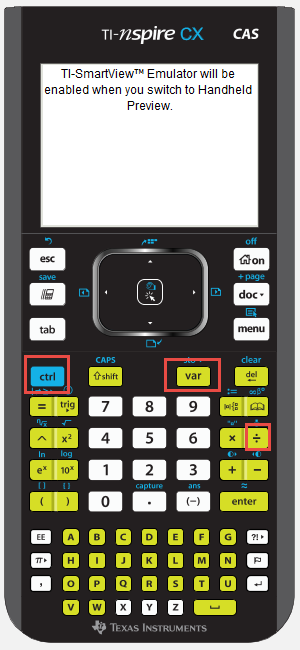 Difference quotient  Note: this is the difference quotient In previous classes, we called this SLOPE, in upper-level classes leading to CALCULUS, we use the fancier term, but it is all still about SLOPE or Rate of Change.On the TI Nspire, it should be Option 1:Define your function on Graphs page.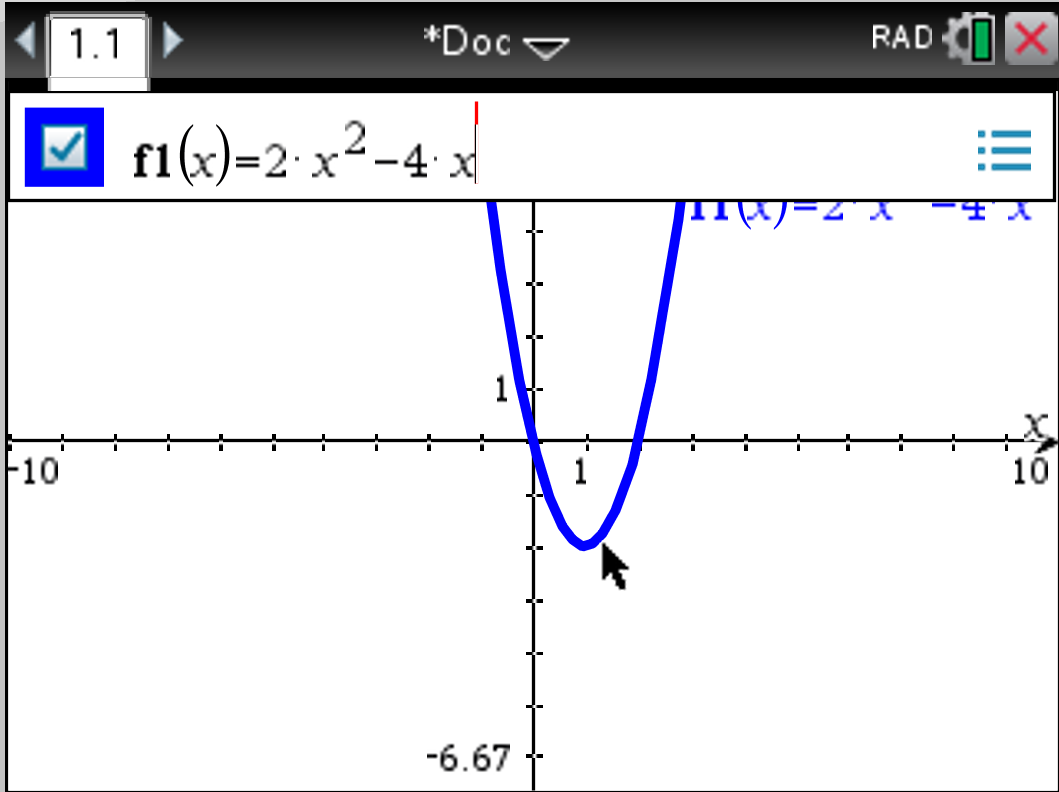 Add a calculator page (Press CTRL i, or press DOC button and INSERT PAGE)This is CTRL i path  or CTRL DOC Button path                    This is DOC Button path 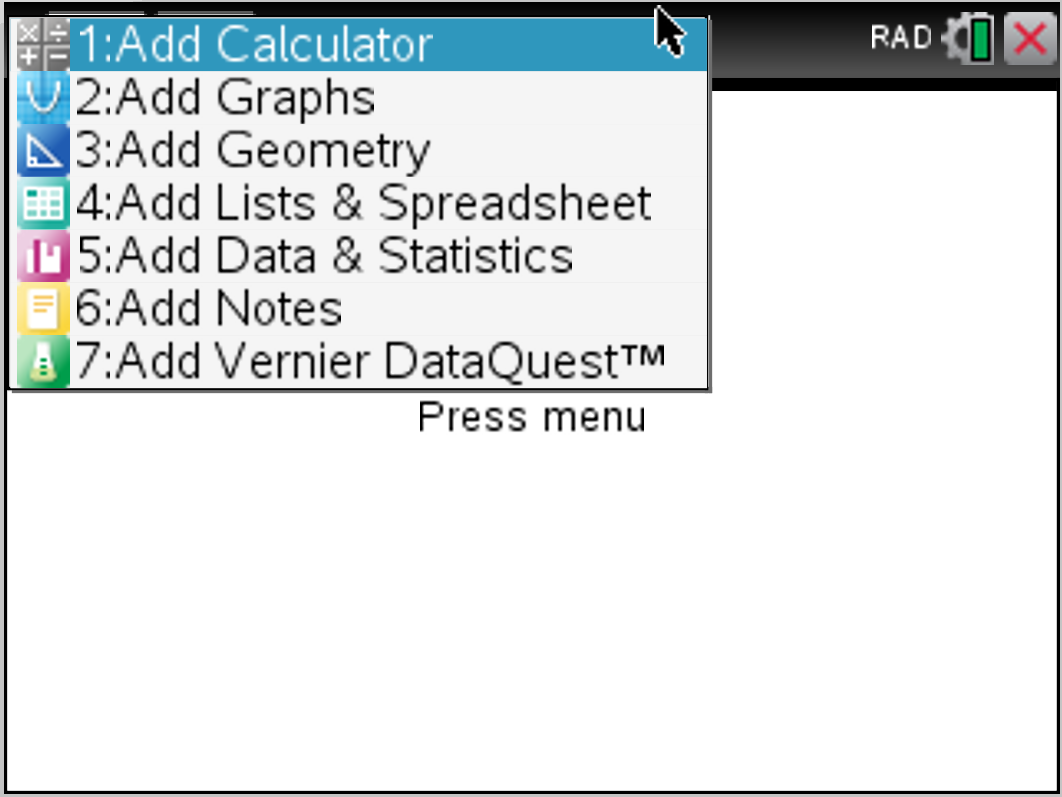 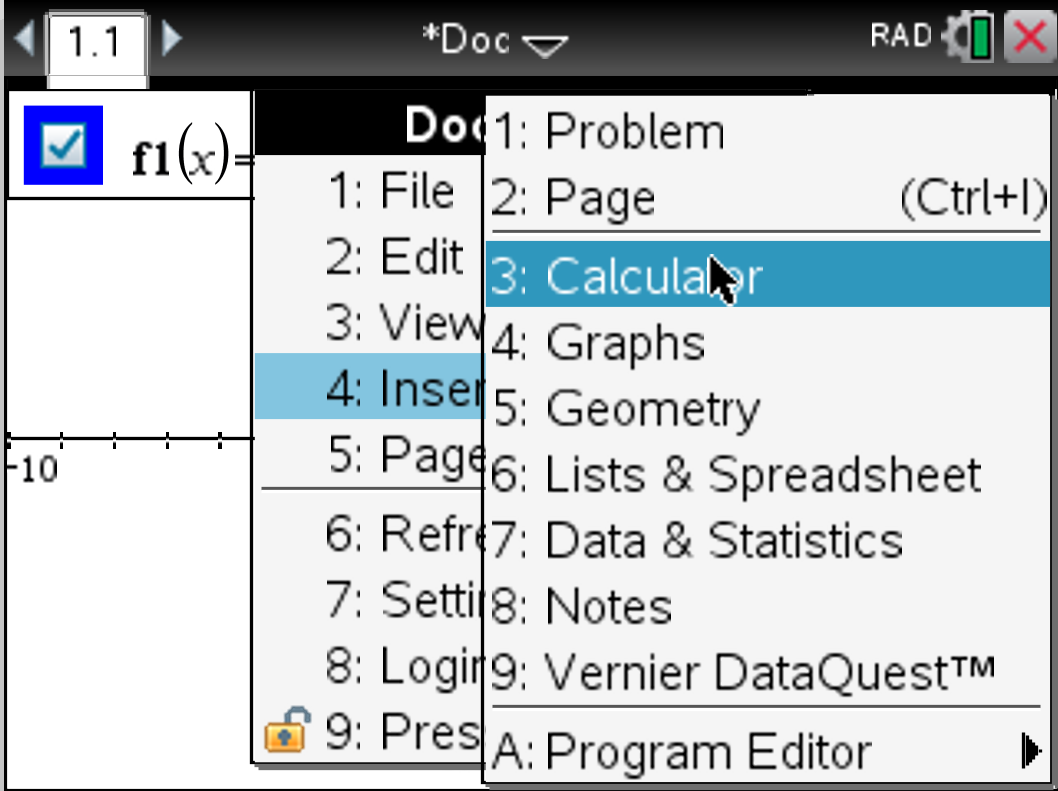 Press CTRL / button to insert a fraction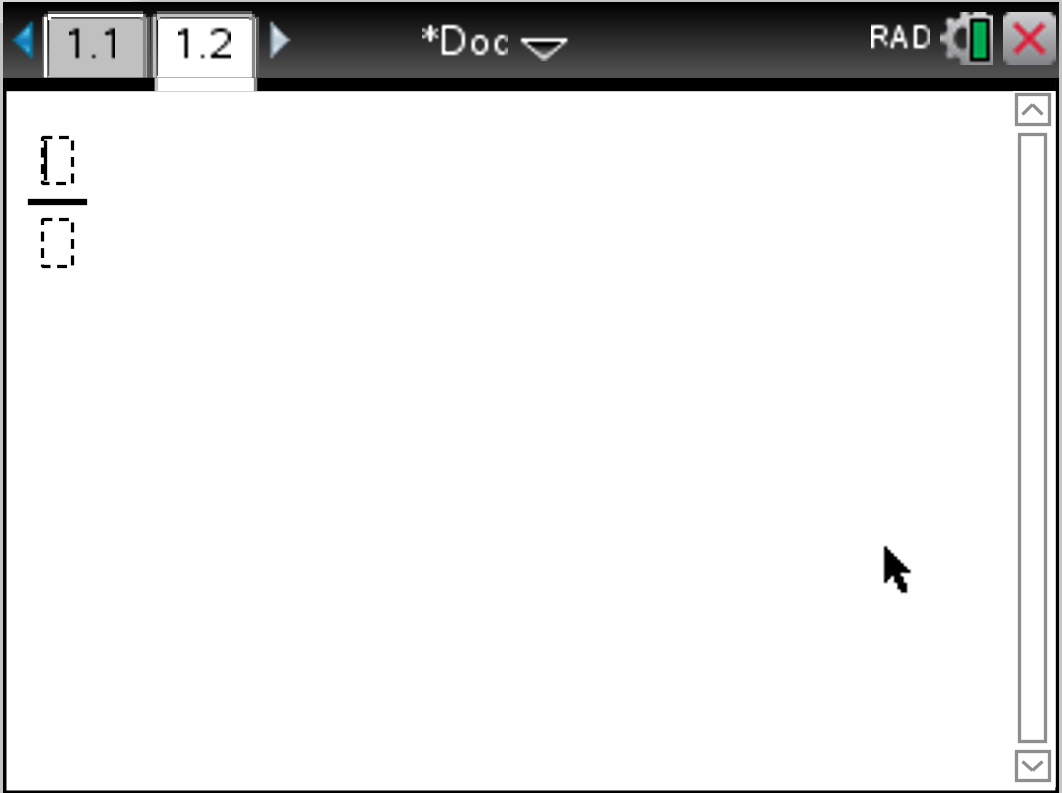 Press VAR button (faster method) or type f1() using keystrokes (slower method) directly to create difference quotient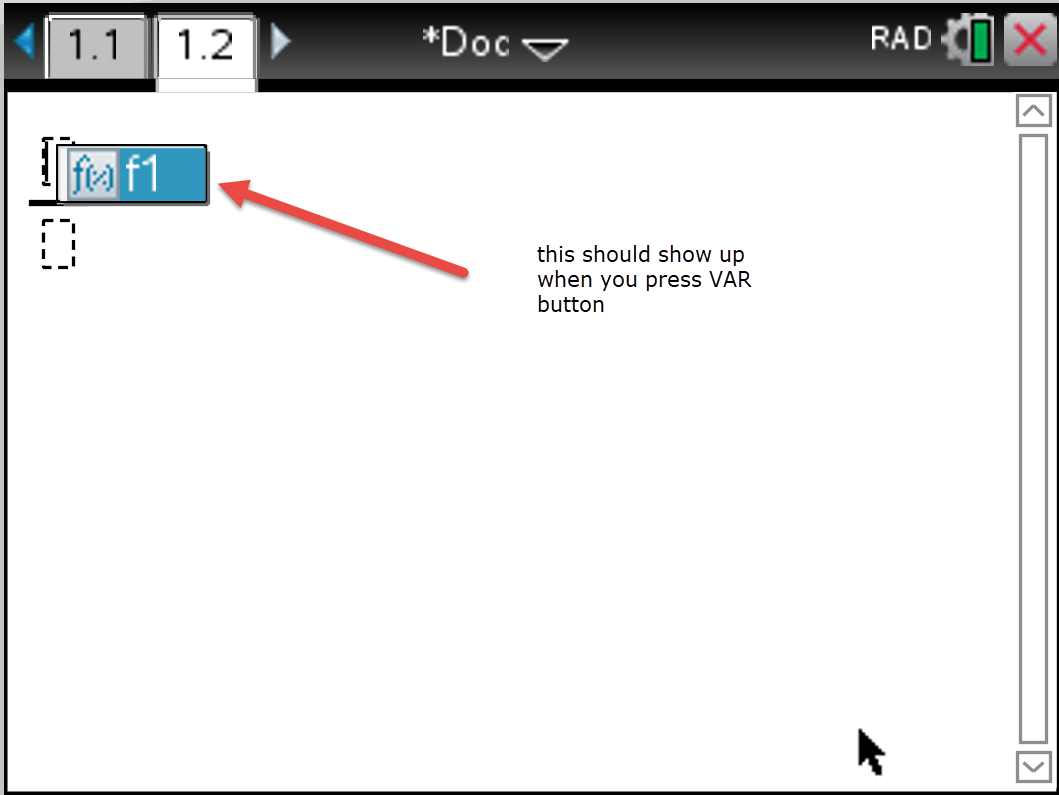 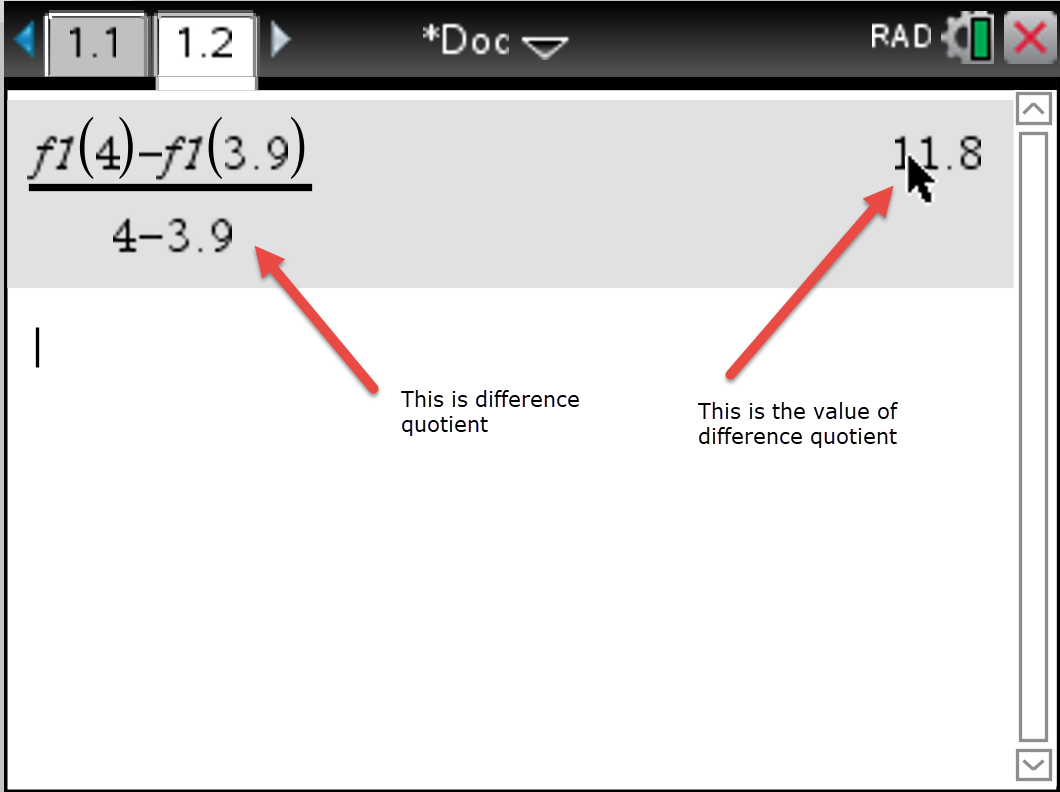 How do I get the difference quotient on TI Nspire?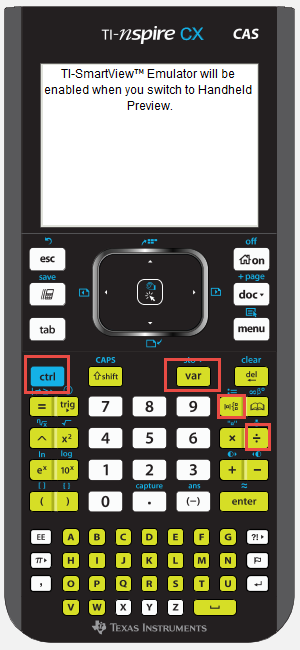 Difference quotient  Note: this is the difference quotient In previous classes, we called this SLOPE, in upper-level classes leading to CALCULUS, we use the fancier term, but it is all still about SLOPE or Rate of Change.On the TI Nspire, it should be Option 2:Add a calculator page (Press CTRL i, or press DOC button and INSERT PAGE)This is CTRL i path  or CTRL DOC Button path                    This is DOC Button path Define your function using := button (this is CTRL and the button immediately to the RIGHT of the 9 button (you know it worked if it says DONE)Press CTRL / button to insert a fraction.Press VAR button (faster method) or type f1() using keystrokes (slower method) directly to create difference quotient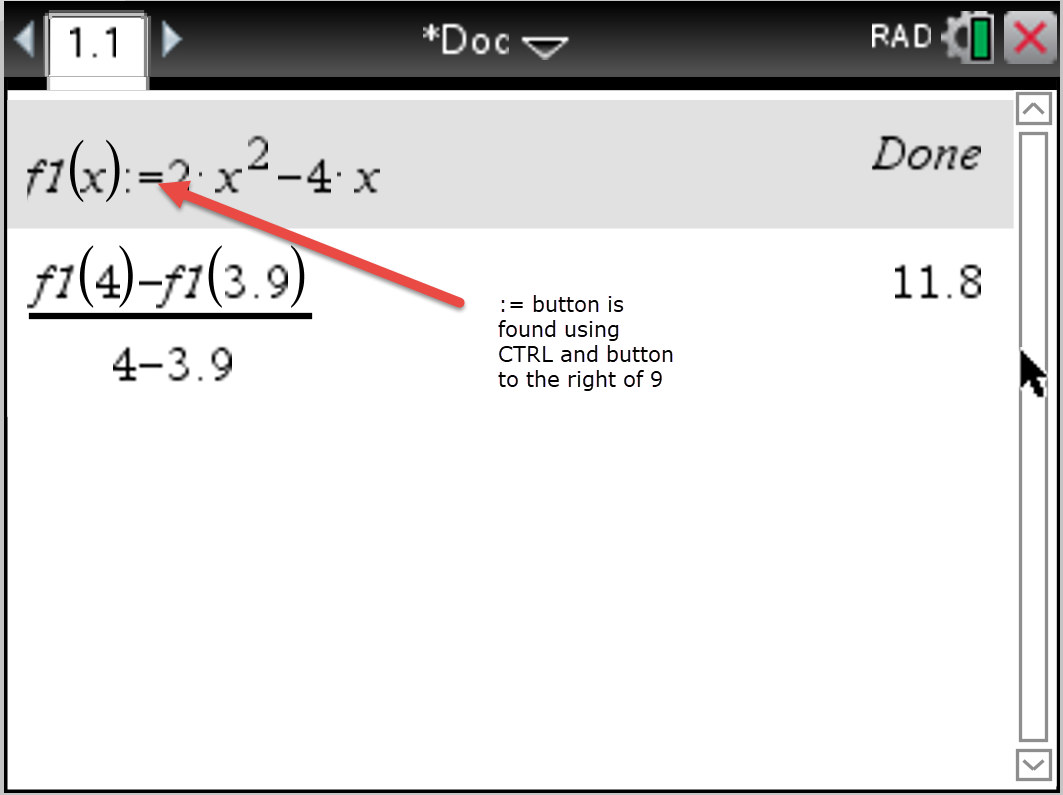 